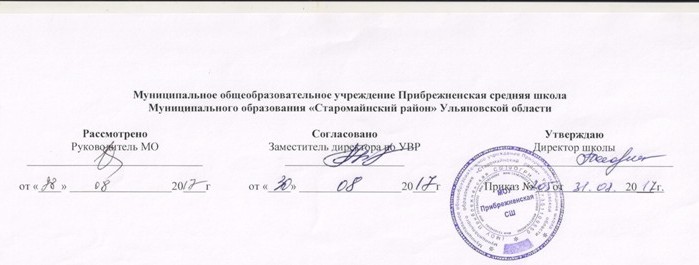                                                                                        Рабочая программапо курсу внеурочной деятельности «Умелые ручки»для обучающихся  4 классана 2017-2018 учебный годРабочую программу составил учитель начальных классов С.Ф. РыбаковаПланируемые  результаты освоения программы:     Главным результатом реализации программы является создание каждым ребенком своего оригинального продукта, а  главным критерием оценки ученика является не столько его талантливость, сколько его способность трудиться, способность упорно добиваться достижения нужного результата, ведь овладеть  всеми секретами  технологии   может каждый, по - настоящему желающий этого ребенок.       Личностные универсальные учебные действияУ обучающегося будут сформированы:широкая мотивационная основа художественно-творческой деятельности, включая социальные, учебно-познавательные и внешние мотивы; устойчивый познавательный интерес к новым видам прикладного творчества,  к новым способам исследования технологий и материалов,  к новым способам самовыражения;адекватное понимание причин успешности/неуспешности творческой деятельности.Обучающийся получит возможность для формирования:внутренней позиции на уровне понимания необходимости творческой деятельности, как одного из средств самовыражения в социальной жизни;выраженной познавательной мотивации;устойчивого интереса к новым способам познания;адекватного понимания причин успешности/неуспешности творческой деятельности.Регулятивные универсальные учебные действияОбучающийся научится:принимать и сохранять учебно-творческую задачу;учитывать выделенные этапы работы;планировать свои действия;осуществлять итоговый и пошаговый контроль;адекватно воспринимать оценку учителя;различать способ и результат действиявносить коррективы в действия на основе их оценки и учёта сделанных ошибок. Обучающийся получит возможность научиться:проявлять познавательную инициативу;преобразовывать практическую задачу в познавательную;самостоятельно находить варианты решения творческой задачи.Познавательные универсальные учебные действияОбучающийся научится:осуществлять поиск нужной информации для выполнения художественной задачи с использованием учебной и дополнительной литературы в открытом информационном пространстве, в т.ч. контролируемом пространстве Интернета;использовать знаки, символы, модели, схемы для решения познавательных и творческих задач и представления их результатов;высказываться в устной и письменной форме;анализировать объекты, выделять главное;осуществлять синтез (составлять целое из частей);проводить сравнение, сериацию, классификацию по разным критериям;устанавливать причинно-следственные связи;строить рассуждения об объектеобобщать (выделять класс объектов по какому-либо признаку);устанавливать аналогии;проводить наблюдения и эксперименты, высказывать суждения, делать умозаключения и выводы.Обучающийся получит возможность научиться:осуществлять расширенный поиск информации в соответствии с исследовательской задачей с использованием ресурсов библиотек и сети Интернет;осознанно и произвольно строить сообщения в устной и письменной форме;использовать методы и приёмы художественно-творческой деятельности в основном учебном процессе и повседневной жизни.Коммуникативные универсальные учебные действияОбучающийся научится:понимать возможность  существования различных точек зрения и различных вариантов выполнения поставленной творческой задачи;учитывать разные мнения;формулировать собственное мнение и позицию;договариваться, приходить к общему решению;соблюдать корректность в высказываниях;задавать вопросы по существу;использовать речь для регуляции своего действия;стремиться к координации действий при выполнении коллективных работ;контролировать действия партнёравладеть монологической и диалогической  формами речи.Обучающийся получит возможность научиться:учитывать разные мнения и обосновывать свою позицию;с учетом целей коммуникации достаточно полно и точно передавать партнеру необходимую информацию как ориентир для построения действий;осуществлять взаимный контроль и оказывать партнёрам в сотрудничестве необходимую помощь.В результате занятий по предложенной программе обучающиеся получат возможность:развивать образное мышление, воображение, интеллект, фантазию, техническое мышление, творческие  и конструкторские способности, сформировать познавательные интересы;расширить знания и представления о традиционных и современных материалах для прикладного творчества;познакомиться с историей происхождения материала, с его современными видами и областями применения;познакомиться с новыми технологическими приёмами обработки различных материалов;использовать ранее изученные приёмы в новых комбинациях и сочетаниях;познакомиться с новыми инструментами для обработки материалов или с новыми функциями уже известных инструментов;создавать полезные и практичные изделия, осуществляя помощь своей семье;совершенствовать навыки трудовой деятельности в коллективе: умение общаться со сверстниками и со старшими, умение оказывать помощь другим, принимать различные роли, оценивать деятельность окружающих и свою собственную;оказывать посильную помощь в дизайне и оформлении класса, школы, своего жилища;достичь оптимального для каждого уровня развития;сформировать систему универсальных учебных действий;сформировать навыки работы с информацией.Содержание курса внеурочной деятельности с указанием форм          организации и видов деятельностиНаибольшие возможности для развития творческих способностей детей младшего школьного возраста предоставляет образовательная область «Технология». Однако, по базисному учебному плану на изучение курса «Технология» отводится всего 1 час в неделю. Этого явно недостаточно для развития детского творчества. Улучшить ситуацию можно за счет проведения внеурочной деятельности. Деятельность детей направлена на решение и воплощение в материале разнообразных задач, связанных с изготовлением вначале простейших, затем более сложных изделий и их художественным оформлением.На основе предложенных для просмотра изделий происходит ознакомление с профессиями дизайнера, художника–оформителя, художника, швеи, портнихи, скульптора. Уже в начальной школе обучающиеся пробуют себя в роли специалиста той или иной профессии. Ученики фантазируют, выражают свое мнение, доказывают свою точку зрения по выполнению той или иной работы, развивают художественный вкус.Программа «Умелые ручки» направлена на развитие творческих способностей – процесс, который пронизывает все этапы развития личности ребёнка, пробуждает инициативу и самостоятельность принимаемых решений, привычку к свободному самовыражению, уверенность в себе.Для развития творческих способностей необходимо дать ребенку возможность проявить себя в активной деятельности широкого диапазона. Наиболее эффективный путь развития индивидуальных способностей, развития творческого подхода к своему труду- приобщение детей к продуктивной творческой деятельности. Форма проведения занятия – добровольное обьединение школьников.Методы работы:практические упражнения, практические работы, практикумы;использование схем, таблиц, рисунков, моделей, образцов;эстафета творческих дел, конкурс, выставка-презентация;Виды занятий:- комбинированные занятия – даются теоретические знания и закрепляются в практической деятельности;- занятия–путешествия – учебный материал дается в занимательной игровой форме;- конкурсы;- занятия–игры;- выставки и т.д.Содержание деятельности  обучающихся по разделам.Раздел 1. Работа с бумагой. (10 ч.) Дети знакомятся с видами бумаги, её свойствами. Учатся обработке бумаги: сминать, размачивать, скатывать обрывать по краям, складывать (делить на части), размечать по шаблону, размечать через копирку, кальку, резать, гофрировать, перелетать.Учащиеся изготовляют плоские и объёмные изделия из бумаги по образцам, рисункам, учатся декоративно оформлять изделия аппликацией, мозаикой, плетёным узором.Раздел 2.  Текстильные материалы.  (10 ч.) Дети знакомятся с правилами работы с иглой. Узнают о происхождении, видах и использовании ниток. Дети рассматривают свойства ниток: цвет, фактуру поверхности, толщину.Учащиеся учатся отмерять нитку, вдевать нитку в ушко иголки, закреплять конец нитки узелком, пришивать пуговицу с двумя отверстиями, знакомятся со способами выполнения ручного шва «вперёд иголку». Дети учатся декоративному оформлению изделия вышивкой. Раздел 3. Пластические материалы. (6 ч.)  Дети знакомятся с видами пластичных материалов, свойствами пластилина, инструментами и приспособлениями для работы, организацией рабочего места, приёмами лепки.Дети учатся делить брусок пластилина на глаз, разминать материал для повышения пластичности, скатывать круглые формы, раскатывать до получения удлинённых форм, вдавливать, соединять детали прижиманием.Раздел 4.  Модульное оригами. (8 ч.) Модульное оригами» вся посвящена работе с одной техникой –конструированию из модулей, сложенной в технике оригами. Эта техника несёт большой развивающий потенциал, помогая раскрыть конструкторские способности и художественно-образное мышление, ведь освоив основные базовые приёмы, дети сами смогут конструировать разнообразные изделия по своему выбору.Тематический план№ п/пТема занятияКол-во часов№ п/пТема занятияКол-во часовРаздел 1. Работа с бумагой.  По книгам серии «Любимый образ» 101 Оригами из окрашенной бумаги.12 Симметричное силуэтное вырезание.13 Транспарантное вырезание14Аппликация из рельефной бумаги.15Коллаж из различных материалов.16Объёмное моделирование из бумаги.17Объёмные изделия в технике многослойного торцевания.18Моделирование из гофрированной бумаги на проволочном каркасе.19Моделирование из фольги.110Трубочки из гофрированной бумаги.1Раздел 2. Текстильные материалы.   По книгам серии «Любимый образ»1011 Аппликация из ткани. Петельный шов.    112 Аппликация из синтепона со сдвижкой113Вязание крючком.114Вязание крючком.115Вязание крючком.116Вязание крючком.117Шитьё мягкой игрушки.118Шитьё мягкой игрушки.119Шитьё мягкой игрушки.120Шитьё мягкой игрушки.1Раздел 3. Пластические материалы.   По книгам серии «Любимый образ».621Разрезание многослойной пластилиновой заготовки сложной формы.122Папье-маше на пластилиновой форме.123Техника «пластилиновые нити» в сочетании с другими техниками.124Лепка из пластилина на проволочном каркасе.725Резьба по пластилину.126Надрезание пластилина проволокой.1Раздел 4. Модульное оригами.  По книге «Забавные фигурки. Модульное оригами».827Конструирование цветов.128Конструирование птиц сложной формы.129Изделия с деталями круглой формы.130Соединение модулей разного размера в одном изделии.131Конструирование средств   транспорта.132Конструирование архитектурных сооружений.133Дополнительные материалы по выбору с сайта Страна Мастеров http://stranamasterov.ru134Дополнительные материалы по выбору с сайта Страна Мастеров http://stranamasterov.ru1